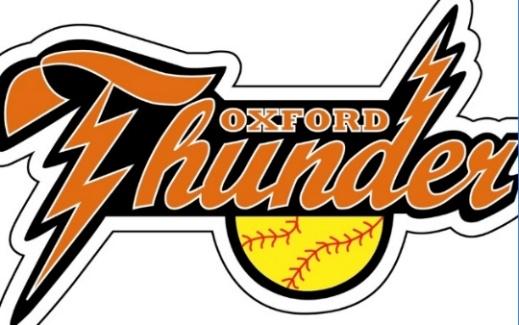 Oxford Lassie League BOD Meeting Minutes9/6/2023Old Business Hot Dog day final requests.- Hose for Saturday. $450 for dunk tank. @5 PM. Fall Rec. Tournament Update. 50/50. Central Mass Update. Banquet Update- Raffle Baskets, 50/50, gifts, trophies. Monday, November 6th. Donations, 15 Bins. Sweatshirt order for TV players and coaches update.Lanyards, Water Bottle, Jibits. New BusinessOrganization structure update. November Elections. Sat, November 11th @ 10 First Congregational. Concession Updates.Concession stand cleaner for the fall? Food Shelf Donations for Rec tournament? 